様式１年　　　月　　　日　（宛先）福岡市長　　年度　福岡市公共交通バリアフリー化促進事業補助金（ユニバーサルデザインタクシー）交付申請書　標記の補助金の交付を受けたいので、同補助金交付要綱第５条の規定により、下記のとおり申請します。記 [添付資料]　※全てＡ４サイズ様式２年　　　月　　　日　（宛先）福岡市長　市税に係る徴収金等の納付状況及び暴力団の排除に係る同意書　本件の申請にあたり、同補助金要綱第４条（４）の市税に係る徴収金（市税及び延滞金等）等の納付状況及び同補助金要綱第20条の暴力団の排除に関し、下記の個人情報を含め、関係機関へ照会することを同意します。記【役員名簿（個人タクシーの場合は申請者）】様式３福岡市公共交通バリアフリー化促進事業補助金（ユニバーサルデザインタクシー）事業計画書補助対象事業者名： １．事業の目的・必要性２．事業の内容と当該事業を実施する事業者　　事業内容：ユニバーサルデザインタクシーの導入（　　　台）事業者： ３．事業に要する費用の内訳と収支　●収入　※「ユニバーサルデザインタクシーの導入事業に対し、市が交付する車両１台当たりの補助上限額は20万円とする。」（福岡市公共交通バリアフリー化促進事業補助金（ユニバーサルデザインタクシー）交付要綱第３条第２項）　●支出様式４第　　　号　年　　月　　日　　　　　　　　様福岡市長　　　　　　　　　　印　　　年度　福岡市公共交通バリアフリー化促進事業補助金（ユニバーサルデザインタクシー）交付決定通知書　　　　　年　　　月　　　日付けで申請のあった標記の補助金については、同補助金交付要綱第６条第１項の規定により、下記のとおり交付することを決定したので、通知する。記１．補助対象事業名、補助対象及び補助金額は次のとおりとする。補助対象事業名補助対象補助金額公共交通バリアフリー化促進事業補助金（ユニバーサルデザインタクシー）ユニバーサルデザインタクシー　　　　台　　　　　　　　　　　　　　　　　　円２．補助対象事業者は、福岡市補助金交付規則及び福岡市公共交通バリアフリー化促進事業補助金（ユニバーサルデザインタクシー）交付要綱に定めるところに従わなければならない。様式５年　　　月　　　日　（宛先）福岡市長　　年度　福岡市公共交通バリアフリー化促進事業補助金（ユニバーサルデザインタクシー）交付決定変更申請書　　　　　年　　月　　日付け　　　第　　　号の交付決定通知に係る事業について、同補助金交付要綱第７条の規定により、下記のとおり【　内容変更　・　申請取下げ　】について申請します。					　　（どちらかに○をして下さい）記【内容変更の場合】【交付申請取下げの場合】様式６第　　　号　年　　月　　日　　　　　　　　様福岡市長　　　　　　　　　　印　　　年度　福岡市公共交通バリアフリー化促進事業補助金（ユニバーサルデザインタクシー）交付決定変更通知書　　　　　年　　　月　　　日付けで申請のあった標記の補助金については、同補助金交付要綱第８条第１項の規定により、下記のとおり交付決定を変更したので、通知する。記１．補助対象事業名、補助対象及び補助金額は次のとおりとする。補助対象事業名　公共交通バリアフリー化促進事業補助金（ユニバーサルデザインタクシー）補助対象　　　　ユニバーサルデザインタクシー　　　　　　　　　交付決定済台数　　　　　　　　　　　台　　　　　　　　　今回交付決定台数　　　　　　　　　　台　　　　　　　　　増減台数　　　　　　　　　　　　　　台補助金額　　　　交付決定済額　　　　　　　　　　　　　円　　　　　　　　　　　　　今回交付決定額　　　　　　　　　　　　円　　　　　　　　　　　　　増減額　　　　　　　　　　　　　　　　円２．補助対象事業者は、福岡市補助金交付規則及び福岡市公共交通バリアフリー化促進事業補助金（ユニバーサルデザインタクシー）交付要綱に定めるところに従わなければならない。様式７第　　　号　年　　月　　日　　　　　　　　様福岡市長　　　　　　　　　　印　　　年度　福岡市公共交通バリアフリー化促進事業補助金（ユニバーサルデザインタクシー）交付決定取消通知書　　　年　　月　　日付け　　　第　　　号により通知した交付決定の全部（一部）を下記のとおり取消したので、標記の補助金交付要綱（第８条第1項・第８条第４項・第13条第２項）の規定により通知する。記様式８年　　月　　日　（宛先）福岡市長　　年度　福岡市公共交通バリアフリー化促進事業補助金（ユニバーサルデザインタクシー）事業状況報告書　　　　年　　月　　日付け　　　第　　　号の交付決定通知に係る事業について、同補助金交付要綱第９条の規定により、下記のとおり事業状況について報告します。記様式９年　　月　　日　（宛先）福岡市長　　年度　福岡市公共交通バリアフリー化促進事業補助金（ユニバーサルデザインタクシー）事業完了実績報告書　　　　年　　月　　日付け　　　第　　　号の交付決定通知に係る事業について、同補助金交付要綱第10条の規定により、下記のとおり事業完了実績について報告します。記[添付資料] 　※全てＡ４サイズ様式10第　　　号　年　　月　　日　　　　　　　　様福岡市長　　　　　　　　　　印　　　年度　福岡市公共交通バリアフリー化促進事業補助金（ユニバーサルデザインタクシー）の額の確定通知書　　　　　年　　月　　日付けで実績報告のあった標記補助金については、同補助金交付要綱第11条の規定により、下記のとおり確定したので通知する。記確定補助金額　　　金　　　　　　　　　　　　　　　円様式11年　　月　　日　（宛先）福岡市長　　年度　福岡市公共交通バリアフリー化促進事業補助金（ユニバーサルデザインタクシー）支払請求書　　　　　年　　月　　日付け　　　第　　　号で補助金の額の確定のあった標記補助金について、下記のとおり補助金の支払いを請求します。記（記入する口座は請求者名義のものに限ります。また、口座名義等の記入にあたっては、必ず預金通帳を確認のうえ、記載のとおり正確に記入してください。）様式12年　　月　　日　（宛先）福岡市長財産処分承認申請書　　　　　年度福岡市公共交通バリアフリー化促進事業補助金（ユニバーサルデザインタクシー）に係る補助対象事業により取得した財産を、下記のとおり処分したいので、同補助金交付要綱第18条第２項の規定に基づき、申請します。記１．処分しようとする財産の明細２．処分の内容３．処分しようとする理由４．その他必要な事項別紙「ユニバーサル都市・福岡」ロゴマーク（ユニバーサルデザインタクシー用）　補助車両には、以下に示すマークを表示させること。大　き　さ　	15㎝四方以上表示箇所　	車体の左側面形　　　状　	ステッカー又はペンキデザイン 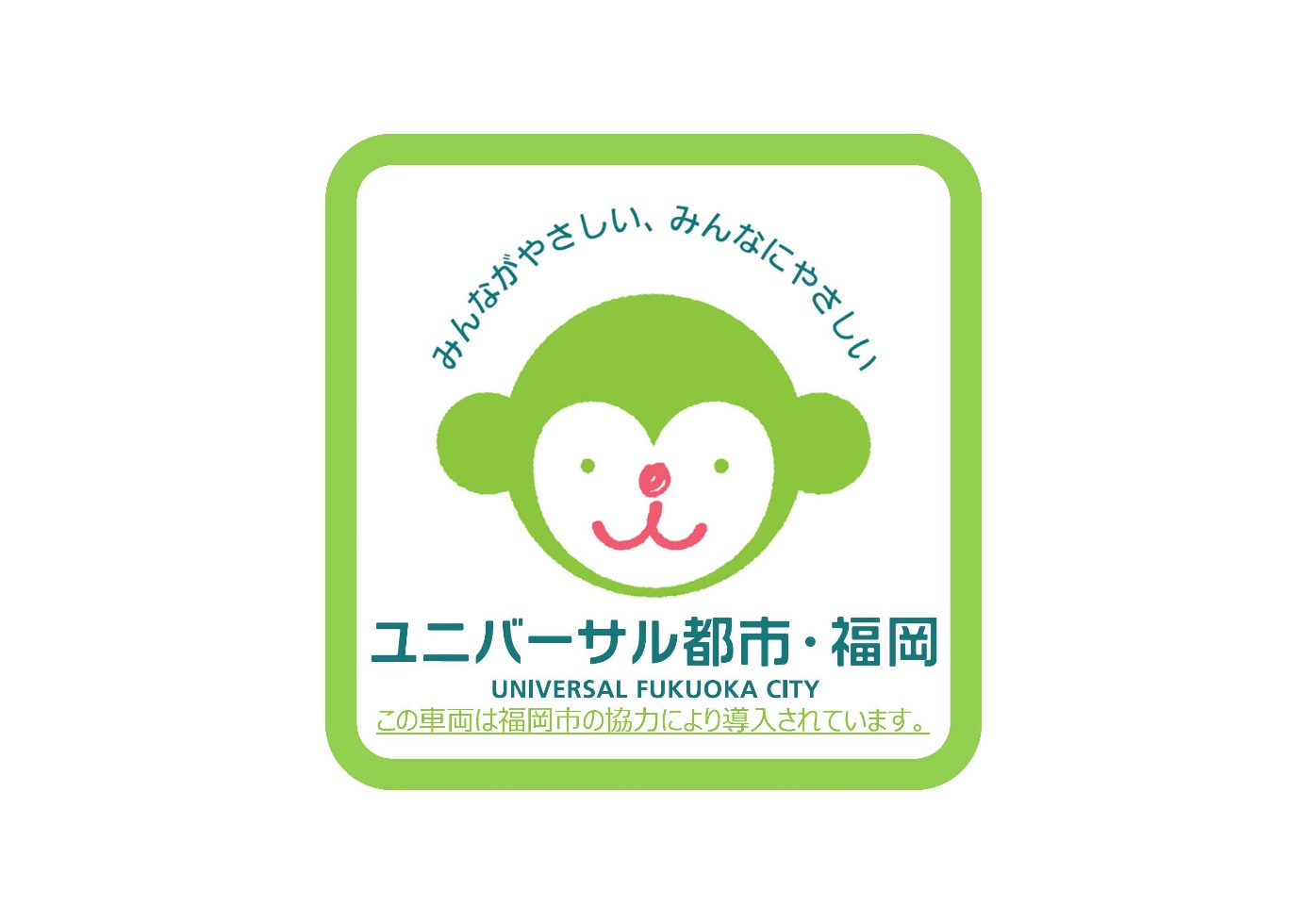 申　請　者住　所申　請　者氏名又は名称及び代表者名補助事業名公共交通バリアフリー化促進事業補助金（ユニバーサルデザインタクシー）公共交通バリアフリー化促進事業補助金（ユニバーサルデザインタクシー）公共交通バリアフリー化促進事業補助金（ユニバーサルデザインタクシー）公共交通バリアフリー化促進事業補助金（ユニバーサルデザインタクシー）公共交通バリアフリー化促進事業補助金（ユニバーサルデザインタクシー）補助対象ユニバーサルデザインタクシー　　　　　　　台ユニバーサルデザインタクシー　　　　　　　台ユニバーサルデザインタクシー　　　　　　　台ユニバーサルデザインタクシー　　　　　　　台ユニバーサルデザインタクシー　　　　　　　台導入予定日年　　　月年　　　月年　　　月年　　　月年　　　月車両配置場所福岡市　　　区福岡市　　　区(自動車検査証の｢使用の本拠の位置｣)補助対象経費　円（車両本体、消費税額を除く）　円（車両本体、消費税額を除く）　円（車両本体、消費税額を除く）　円（車両本体、消費税額を除く）　円（車両本体、消費税額を除く）補助金額　円　円　円　円　円担当者・連絡先℡：　　　　－　　　　－℡：　　　　－　　　　－℡：　　　　－　　　　－℡：　　　　－　　　　－①市税に係る徴収金等の納付状況及び暴力団の排除に係る同意書様式２②福岡市公共交通バリアフリー化促進事業補助金（ユニバーサルデザインタクシー）事業計画書様式３③見積書写し④国土交通省ユニバーサルデザインタクシー認定書写し⑤一般乗用旅客自動車運送事業の許可書写し⑥キャッシュレス関連資料（メーカー、機種などが分かるもの）⑦配車アプリ関連資料（契約会社などが分かるもの）⑧定款写し⑨その他市が求めるもの申　請　者住　所申　請　者氏名又は名称及び代表者名補助事業名公共交通バリアフリー化促進事業補助金（ユニバーサルデザインタクシー）役職名氏名カナ（半角ｶﾅ、姓と名は半角スペースで分ける）氏名（姓と名は全角スペースで分ける）生年月日生年月日生年月日生年月日役職名氏名カナ（半角ｶﾅ、姓と名は半角スペースで分ける）氏名（姓と名は全角スペースで分ける）元号大正：Ｔ昭和：Ｓ平成：Ｈ年月日項目金額備考市補助金　　　　  円台分（　　　　円×  台）国補助金　        円台分（　　　　円×  台）県補助金　　　　　　  円　　台分（　　　　円×  台）合計　  　　　　　円　　項目金額備考車両代　　　　　 円台分（　　　　　　円×  台）（税込）　補助対象金額円車両本体価格(　　　　　　円×　台)（税抜）　補助対象外金額　　円合計　            円申　請　者住　所申　請　者氏名又は名称及び代表者名補助事業名公共交通バリアフリー化促進事業補助金（ユニバーサルデザインタクシー）補助対象変更前ユニバーサルデザインタクシー　　　　　台補助対象変更後ユニバーサルデザインタクシー　　　　　台補助対象経費変更前　円補助対象経費変更後　円補助金額交付決定額　円補助金額今回申請額　円補助金額増減額　円変更理由変更理由取下げ理由補助金の交付決定額円　取　　消　　額円　取消後の交付決定額円　取消の理由申　請　者住　所申　請　者氏名又は名称及び代表者名申　請　者氏名又は名称及び代表者名補助事業名公共交通バリアフリー化促進事業補助金（ユニバーサルデザインタクシー）公共交通バリアフリー化促進事業補助金（ユニバーサルデザインタクシー）補助対象ユニバーサルデザインタクシー　　　　　　　　台ユニバーサルデザインタクシー　　　　　　　　台補助対象経費円（車両本体、消費税額を除く）円（車両本体、消費税額を除く）補助金額　　　　　　　　　　　　　　　　　　　　　円　　　　　　　　　　　　　　　　　　　　　円実施額　　　　　　　　　　　　　　　　　　　　　円　　　　　　　　　　　　　　　　　　　　　円差額　　　　　　　　　　　　　　　　　　　　　円　　　　　　　　　　　　　　　　　　　　　円進捗率　　　　　　　　　　　　　　　　　　　　　％　　　　　　　　　　　　　　　　　　　　　％年度末までの実施見込額　　　　　　　　　　　　　　　　　　　　　円　　　　　　　　　　　　　　　　　　　　　円担当者・連絡先℡：　　　　－　　　　－申　請　者住　所申　請　者氏名又は名称及び代表者名補助事業名公共交通バリアフリー化促進事業補助金（ユニバーサルデザインタクシー）公共交通バリアフリー化促進事業補助金（ユニバーサルデザインタクシー）公共交通バリアフリー化促進事業補助金（ユニバーサルデザインタクシー）公共交通バリアフリー化促進事業補助金（ユニバーサルデザインタクシー）公共交通バリアフリー化促進事業補助金（ユニバーサルデザインタクシー）公共交通バリアフリー化促進事業補助金（ユニバーサルデザインタクシー）補助対象ユニバーサルデザインタクシー　　　　　　　　台ユニバーサルデザインタクシー　　　　　　　　台ユニバーサルデザインタクシー　　　　　　　　台ユニバーサルデザインタクシー　　　　　　　　台ユニバーサルデザインタクシー　　　　　　　　台ユニバーサルデザインタクシー　　　　　　　　台車両配置場所福岡市　　　区福岡市　　　区福岡市　　　区(自動車検査証の｢使用の本拠の位置｣)補助対象経費　円（車両本体、消費税額を除く）　円（車両本体、消費税額を除く）　円（車両本体、消費税額を除く）　円（車両本体、消費税額を除く）　円（車両本体、消費税額を除く）　円（車両本体、消費税額を除く）交付決定額交付決定額　円　円　円　円　円精算額精算額　円　円　円　円　円差額差額　円　円　円　円　円担当者・連絡先℡：　　　　－　　　　－℡：　　　　－　　　　－℡：　　　　－　　　　－℡：　　　　－　　　　－①領収証（車両本体価格がわかる資料）写し②車検証写し③写真【車体（正面、背面、側方）、キャッシュレス決済機設置状況】※ 自動車検査証の使用の本拠の位置で撮影すること。※ 「ユニバーサル都市・福岡」ロゴマークが確認できること。写真【車体（正面、背面、側方）、キャッシュレス決済機設置状況】※ 自動車検査証の使用の本拠の位置で撮影すること。※ 「ユニバーサル都市・福岡」ロゴマークが確認できること。④補助要綱第４条.(1).②の状況がわかるもの⑤キャッシュレス関連資料（納品書など）⑥配車アプリ関連資料（契約書など）⑦（リースの場合）リース契約書⑧その他市が求めるもの申　請　者住　所申　請　者氏名又は名称及び代表者名補助金額金　　　　　　　　　　　　　　　円金融機関及び支店名預金種別口座番号口座名義（カナ）申　請　者住　所申　請　者氏名又は名称及び代表者名